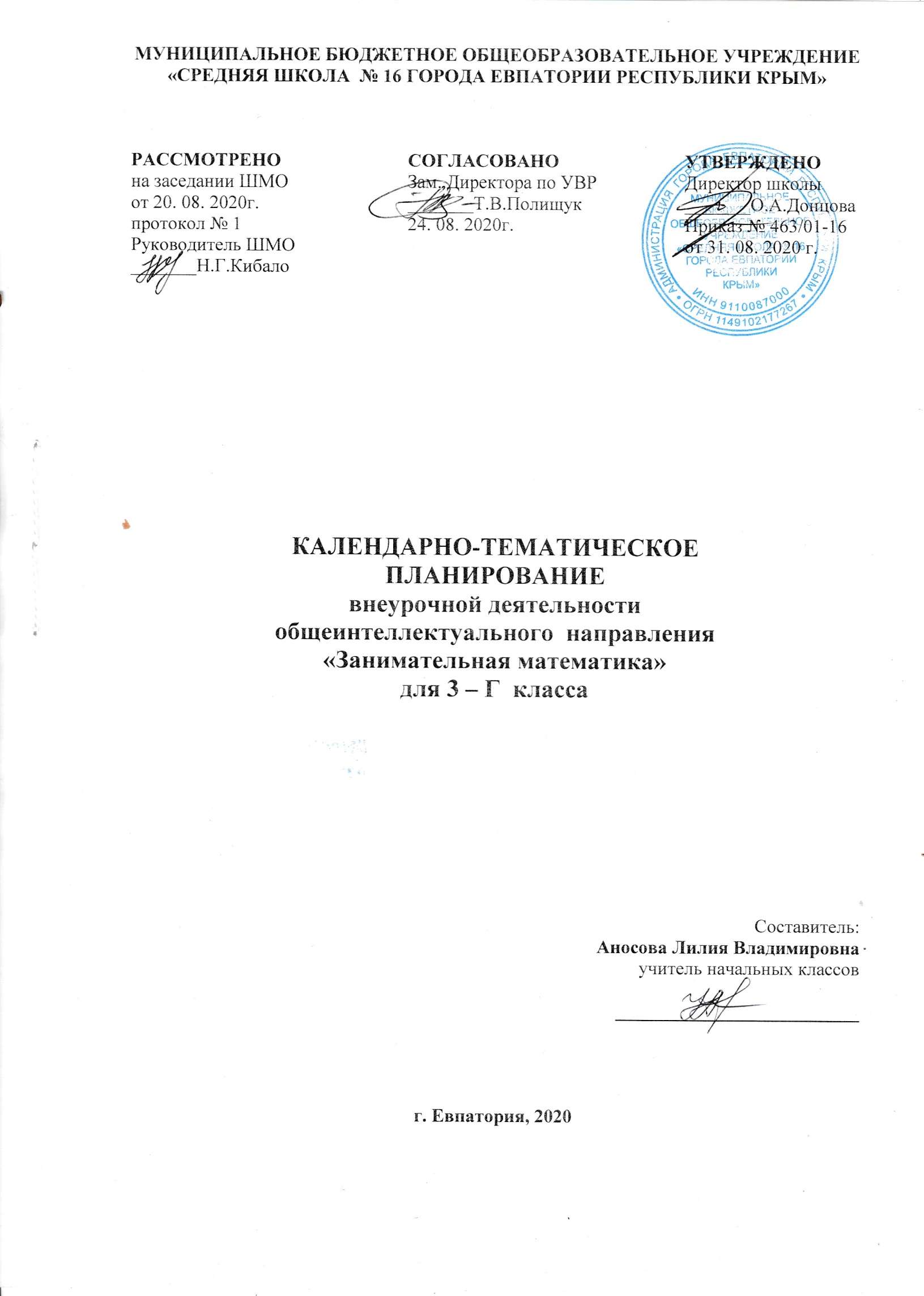           № п/п          № п/п     Дата     Дата                                                         Темапланфактпланфакт                                                         Тема101.09Интеллектуальная разминка 208.09«Числовой» конструктор 315.09Геометрия вокруг нас 422.09Волшебные переливания 529.09В царстве смекалки 606.10В царстве смекалки713.10«Шаг в будущее» 820.10«Спичечный» конструктор 927.10«Спичечный» конструктор1010.11Числовые головоломки 1117.11Интеллектуальная разминка 1224.11Интеллектуальная разминка1301.12Математические фокусы 1408.12Математические игры 1515.12Секреты чисел 1622.12Математическая копилка 1729.12Математическое путешествие1812.01Выбери маршрут 1919.01Числовые головоломки 2026.01В царстве смекалки 2102.02В царстве смекалки2209.02Мир занимательных задач 2316.02Геометрический калейдоскоп 2402.03Интеллектуальная разминка 2509.03Разверни листок 2616.03От секунды до столетия 2730.03От секунды до столетия2806.04Числовые головоломки 2913.04 Конкурс смекалки3020.04Это было в старину 3127.04Математические фокусы 3204.05Энциклопедия математических развлечений 3311.05Энциклопедия математических развлечений3418.05Математический лабиринт 3525.05Игры на внимание